MODULO/AUTOCERTIFICAZIONEISCRIZIONE AL SERVIZIO DI RISTORAZIONE SCOLASTICA A.S. 2022/2023Generalità del RICHIEDENTE (Genitore o chi ne fa le veci)Allegare fotocopia di un documento d’identità in corso di validità del richiedente (art.38 DPR445/2000)IL SOTTOSCRITTO:CHIEDE l’iscrizione al servizio di ristorazione scolastica per:①⇨ Generalità del/la minore utilizzatore/trice del servizio②⇨ Generalità del/la minore utilizzatore/trice del servizio❸⇨ Generalità del/la minore utilizzatore/trice del servizioData di presentazione_______________ FIRMA DEL RICHIEDENTE _______________________E’ CONSAPEVOLE CHEhanno diritto di accesso tutti gli utenti in regola con i pagamenti relativi agli anni scolastici precedenti, anche relativi ad altri figli.In caso contrario la richiesta verrà respinta e l’utente non potrà usufruire del servizio richiesto DICHIARAChe quanto dichiarato è vero e accertabile ai sensi dell’art. 43 del citato DPR n. 445/2000, ovvero documentabile su richiesta del Servizio Scuola – Unione dei Comuni Valle del Tevere Soratte.Di essere a conoscenza che sui dati dichiarati saranno effettuati controlli ai sensi dell’art. 71 del DPR n. 445/2000 diretti ad accertare la veridicità delle informazioni fornite e che, qualora dal controllo emerga la non veridicità del contenuto delle dichiarazioni, ai sensi del DPR 445/2000 art. 75 comma 1, il sottoscritto decadrà immediatamente dai benefici ottenuti.DICHIARA INOLTREDi essere a conoscenza che per l’alunno iscritto al servizio di ristorazione che risulta essere presente a scuola, il pasto è automaticamente prenotato e di conseguenza il costo addebitato.In caso in cui l’alunno sia iscritto al servizio e presente a scuola ma non intende usufruire del servizio di refezione, si impegna per lo stesso giorno, a segnalarlo direttamente alla scuola annotandolo sul diario.Il pagamento dovrà essere effettuato in anticipato entro il 5 di ogni mese. Solo per il mese di Ottobre il pagamento potrà essere effettuato entro il 15.10.2022.Eventuali dilazioni di pagamento vanno concordate con il servizio finanziario dell’Unione dei Comuni valle del Tevere. INFORMATIVA SULL’USO DEI DATI PERSONALI E SUI DIRITTI DEL DICHIARANTEAi sensi del D. Lgs. 196/2003, ed in relazione ai dati personali che La riguardano e che formeranno oggetto di trattamento, La informiamo di quanto segue: Finalità del trattamento dati: il trattamento è diretto all’espletamento da parte del Comune, della scuola e dell’azienda di ristorazione, delle funzioni derivanti da compiti attribuitigli dalla legge e/o regolamenti; Modalità del trattamento: è effettuato manualmente e/o con l’ausilio di mezzi informatici e telematici; è svolto da personale del Comune, della scuola, dell’azienda di ristorazione e dell’azienda gestore del sistema d’informatizzazione; Conferimento dei dati: è necessario come onere per l’interessato che voglia ottenere un determinato provvedimento/servizio; Rifiuto di conferire i dati: l’eventuale rifiuto di conferire, da parte dell’interessato, i dati personali, comporta l’impossibilità di fornire il pasto in maniera corretta; Comunicazione dei dati: i dati personali sono fatti oggetto di comunicazione, nei casi e nei modi previsti dalla legge e/o dai regolamenti; Diritti dell’interessato: l’art. 7 del D. Lgs. 196/2003, conferisce all’interessato all’esercizio di specifici diritti, tra i quali quello di ottenere dal titolare la conferma dell’esistenza o meno di propri dati personali e la loro comunicazione in forma intelligibile; di ottenere l’indicazione dell’origine dei dati, nonché della logica e delle finalità su cui si basa il trattamento; di ottenere (quando consentito dalla legge) la cancellazione, la trasformazione in forma anonima o il blocco dei dati trattati in violazione della legge, nonché l’aggiornamento, la rettificazione, o, se vi è interesse, l’integrazione dei dati; di opporsi, per motivi legittimi, al trattamento stesso.ALLEGA:	◻Fotocopia documento d’identità (genitore o chi ne fa le veci)	◻Fotocopia certificato medico per dieta specialeData di presentazione______________ FIRMA DEL RICHIEDENTE _______________________INOLTRE AUTORIZZA GLI UFFICI COMUNALI e L’ENTE GESTORE DEL SERVIZIO DI RISTORAZIONE ALL'USO MANUALE/AUTOMATICO DEI DATI PERSONALI AL FINE DELLA GESTIONE DEL SERVIZIO COMUNALE DI RISTORAZIONE SCOLASTICA E DEGLI ALTRI SERVIZI COMUNALI, ai sensi del D. Lgs 196 del 30 giugno 2003.Data ___________________________FIRMA DEL RICHIEDENTE__________________________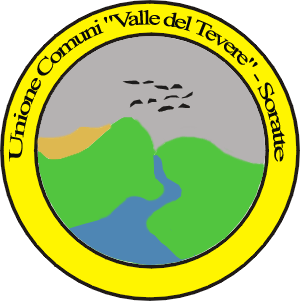 UNIONE DEI COMUNI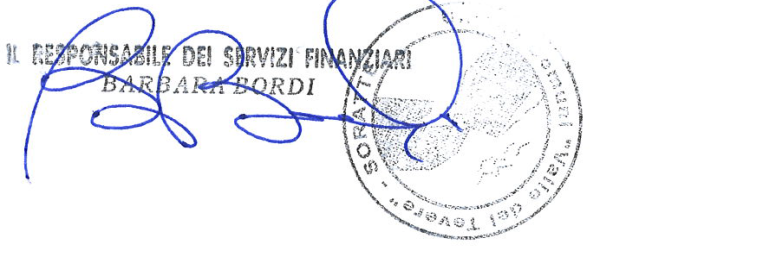 VALLE DEL TEVERE – SORATTECOMUNI DICIVITELLA SAN PAOLO, FILACCIANO, NAZZANO, PONZANO ROMANO, TORRITA TIBERINAPiazza S.ta Maria 16 presso Comune di CIVITELLA S. PAOLO 00060 RMCod.fisc. e Partita IVA  07412151008 - Tel. 0761.578437 – 0765.336004e/mail unionecomuni.soratte@libero.it - unionevalledeltevere@pec.ancitel.itCognome                                                              NomeLuogo di nascita                                                    Data di nascitaCodice Fiscale                        Residente inDomiciliato inNr. Telefono reperibile                                           Cellulare                                             E-mailCognome                                                               NomeLuogo di nascita                                                     Data di nascitaCodice Fiscale                           Residente inNell’anno scolastico 2022/2023  frequenterà la ScuolaClasse                                                                    sezioneRICHIEDE (barrare dieta richiesta) €Dieta priva di maiale   € Dieta priva di carne  €Dieta speciale per - €Diabete   € Celiachia  € Favismo - (allegato certificato medico)Cognome                                                                  NomeLuogo di nascita                                                        Data di nascitaCodice Fiscale                           Residente inNell’anno scolastico 2022/2023 frequenterà la ScuolaClasse                                                                       sezioneRICHIEDE (barrare dieta richiesta) €Dieta priva di maiale   € Dieta priva di carne  €Dieta speciale per - €Diabete   € Celiachia  € Favismo - (allegato certificato medico)Cognome                                                               NomeLuogo di nascita                                                     Data di nascitaCodice Fiscale                           Residente inNell’anno scolastico 2022/2023 frequenterà la ScuolaClasse                                                                    sezioneRICHIEDE (barrare dieta richiesta)€ Dieta priva di maiale    € Dieta priva di carne   € Dieta speciale per - € Diabete    € Celiachia   € Favismo - (come da allegato certificato medico)